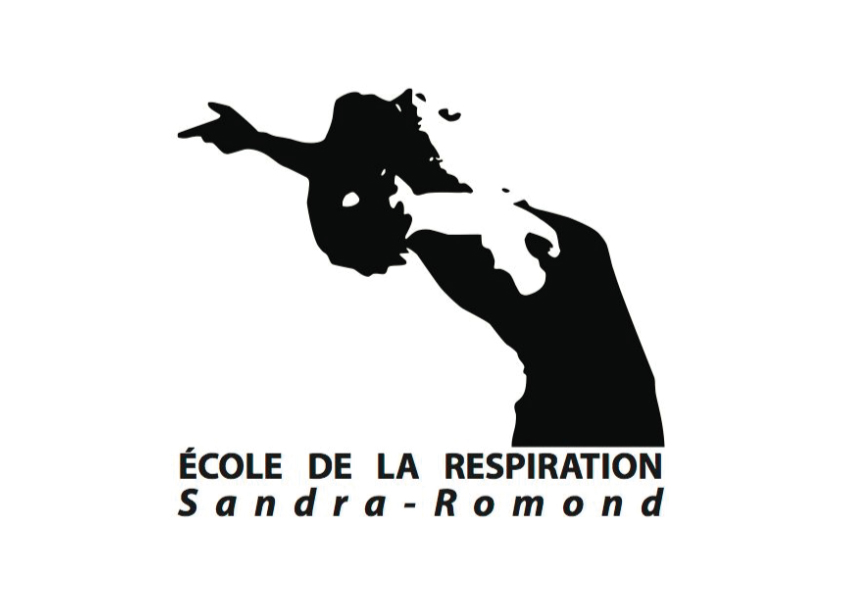 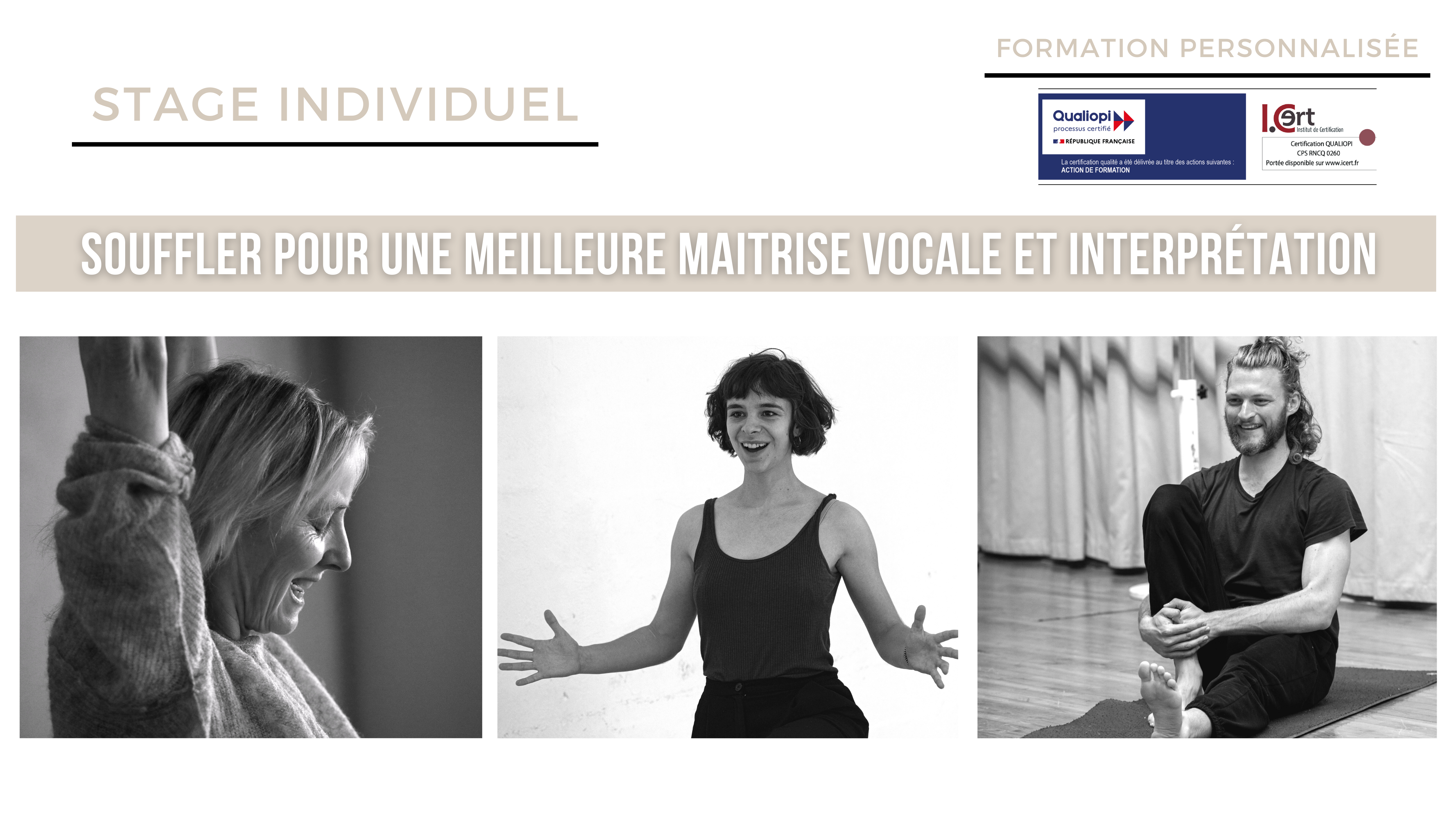 FICHE D’INSCRIPTIONCe stage s’adresse :aux artistes du spectacle : comédiens, chanteurs, musiciens, danseurs, circassiensou à toute personne souhaitant améliorer sa maîtrise respiratoire.NOM / PRENOM : 	AGE : 	E-MAIL  / TELEPHONE : 	ADRESSE POSTALE : 	PROFESSION :	Vos besoins (en quelques mots) :  Conditions d’admission Lettre de motivation (étape 1)Entretien téléphonique (étape 2)Confirmation d’admission (étape 3)Afin de vous accompagner au mieux, nous invitons les personnes en situation de handicap à nous contacter directement pour échanger à ce sujet: Catherine Rétoré catherineretore@gmail.com  Un entretien vous sera proposé afin de déterminer avec vous l’adaptation nécessaire à votre participation.Trois questionnaires vous seront remis en fin de stage Une auto-évaluation Une évaluation sur la formation Une évaluation six mois après la fin du stage Fait à _____________________________ , le _____________________________				(lieu)			(date)	 Signature du stagiaireCONTACT : Catherine Rétoréstage.respiration@gmail.com / 06 13 23 70 32www.ecoledelarespiration.sitew.com
L’École de la Respiration Sandra-Romond est un organisme de 
formation certifié QUALIOPI par I.CERT depuis juillet 2020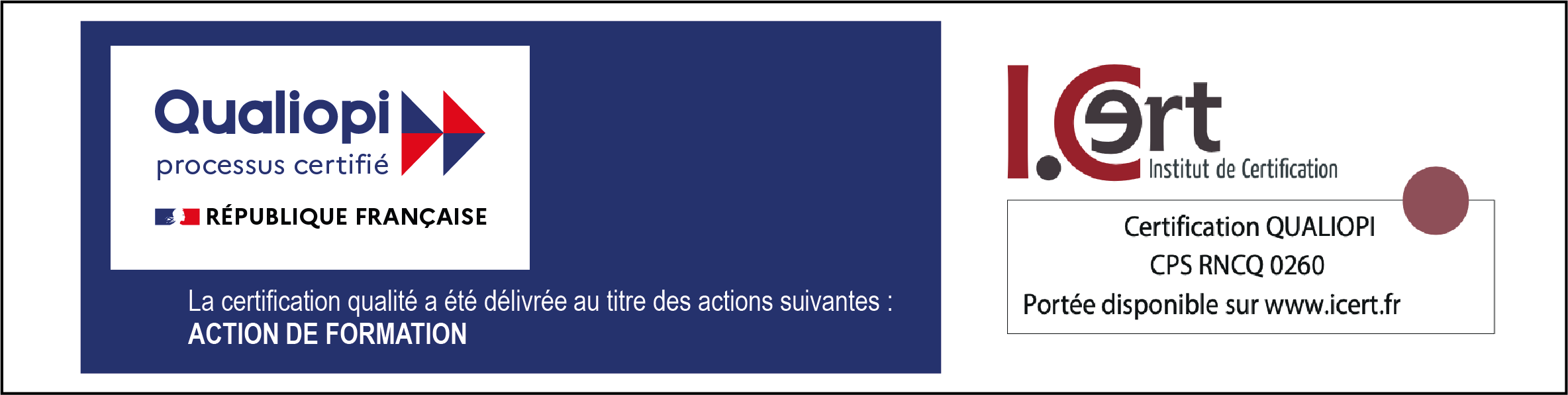 